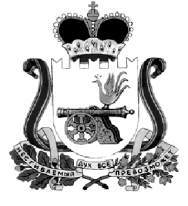 АДМИНИСТРАЦИЯ МУНИЦИПАЛЬНОГО ОБРАЗОВАНИЯ“КАРДЫМОВСКИЙ  РАЙОН” СМОЛЕНСКОЙ ОБЛАСТИ П О С Т А Н О В Л Е Н И Еот 11.10.2019  № 00635Администрация муниципального образования «Кардымовский район» Смоленской областипостановляет:1. Внести в муниципальную программу «Развитие малого и среднего предпринимательства на территории муниципального образования «Кардымовский район» Смоленской области», утвержденную постановлением Администрации муниципального образования «Кардымовский район» Смоленской области от 22.01.2014 № 0017 (в ред. от 22.05.2015 № 00317, от 20.02.2016 № 00074, от 31.10.2016 № 00620, от 02.02.2017 № 00056, от 06.07.2017 № 00447, от 23.01.2018 № 00042, от 05.10.2018 № 00738, от 14.12.2018 № 00939, от 07.02.2019 № 00071) следующие изменения:1) в задаче 3 «Предоставление субъектам малого предпринимательства информационной поддержки» Перечня программных мероприятий:- пункт 4 изложить в следующей редакции:- добавить пункт 8 следующего содержания:2. Настоящее постановление опубликовать на официальном сайте Администрации муниципального образования «Кардымовский район» Смоленской области в сети «Интернет».3. Контроль исполнения настоящего постановления оставляю за собой.4. Настоящее постановление вступает в силу со дня его подписания.О внесении изменений в муниципальную программу   «Развитие малого и среднего предпринимательства на территории муниципального образования «Кардымовский район» Смоленской области» 4Организация торжественного мероприятия, посвященного Дню российского предпринимательства2014-2021гг.Отдел экономики, инвестиций, имущественных отношений137,020,020,020,020,02,015,020,020,0Районный бюджет8Приобретение рамок и фотобумаги для благодарственных писем субъектам малого и среднего предпринимательства2014-2021гг.Отдел экономики, инвестциий, имущественных отношений5,0-----5,0--Районный бюджетИсполняющий обязанности Главы муниципального образования «Кардымовский район» Смоленской областиД.В. Тарасов